26th Annual Tarpon Springs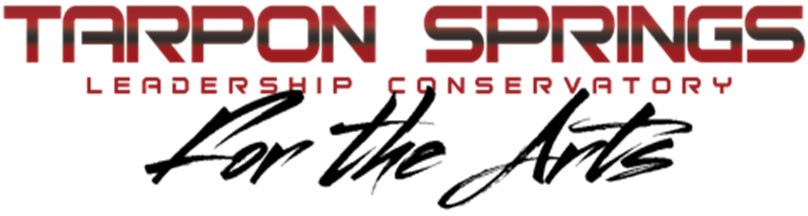 Outdoor Music FestivalSaturday, October 29, 2022Sponsorship GuideTarpon Springs Band Boosters, Inc.Post Office Box 642 Tarpon Springs, FL 34688A 501(c)(3) Tax - Exempt OrganizationTax ID#: 59-2135073 DIRECTORS- EVENT NAME SPONSOR (1) - $7,500Sponsor Name tagged to event and promoted throughout event.Sponsor name on front of estimated 500 festival shirtsRecognition and participation in on-field award ceremonyCover page program ad (color)Sponsor provided banner displayed in prominent location.10 x 10 sponsor expo booth15 sponsor passes, premier VIP named seatingJAZZ ENSEMBLE - FIELD SPONSOR (5) - $3,500 Sponsor provided banner displayed in prominent location Recognition and participation in on-field award ceremonyFull page program ad10 x 10 sponsor expo booth8 sponsor passes, VIP named seatingORCHESTRA – PROGRAM SPONSOR (2) OR AWARDS DIVISION SPONSOR (5) - $1,500Sponsor has choice ofone of two center full-page ads in program orname on each trophy awarded in each divisionRecognition and participation in on-field award ceremonySponsor provided banner displayed in prominent location.10 x 10 sponsor expo booth4 sponsor passes, VIP named seatingDRUM MAJOR- FESTIVAL SHIRT SPONSOR (2) - $5,000 Sponsor name on sleeve of the estimated 500 festival shirtsRecognition and participation in on-field award ceremonyBack outside cover program ad (color)Sponsor provided banner displayed in prominent location.10 x 10 sponsor expo booth10 sponsor passes, VIP named seatingCOLOR GUARD – EVENT WRISTBAND SPONSOR (3) - $2,500 Sponsor name or logo on each of the estimated 2,000+ admission wristbandsRecognition and participation in on-field award ceremonyFull page program adSponsor provided banner displayed in prominent location.10 x 10 sponsor expo booth6 sponsor passes, VIP named seatingPERCUSSION – EXHIBITING SPONSOR (20) OR AREA SPONSOR (13)- $600Area Sponsors: Sponsor name displayed on sign at sponsored location. Choose from Water Station Sponsor (4), Directors’ Lounge Sponsor, Courtesy Shuttle Sponsor (4), Band Warm Up Area Sponsor, Color Guard Warm Up Area Sponsor, Percussion Warm Up Area, or Welcome Registration Center Sponsor.Exhibiting Sponsors: Receive a 10 x 10 sponsor expo booth to market business to all Festival guests.Half page program ad2 sponsor passes, VIP named seatingSponsor provided banner displayed in prominent location.Sponsor Name:  				 Sponsorship Level and Amount:   				 Sponsor Address:  				  City 		State 	ZIP				 Sponsor Contact Person:  			  Tel: 	E-Mail: 						For additional information visit https://bit.ly/3QenU8W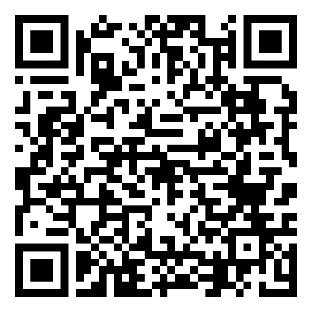 **Conservatory Student Responsible for Sponsorship:  	Email questions or program ad (7” W x 10” H) in pdf, jpeg, or png format to sponsorships@tarponspringsband.com by 9/30/22. Please make checks payable to: Tarpon Springs Band Boosters, Inc. Attn: Outdoor Music Festival.Thank you for your support!The Tarpon Springs Leadership Conservatory for the Arts is a nationally recognized program providing an innovative, seamless curriculum in academic study, instrumental music, dance, and leadership skills designed to develop tomorrow’s leaders.